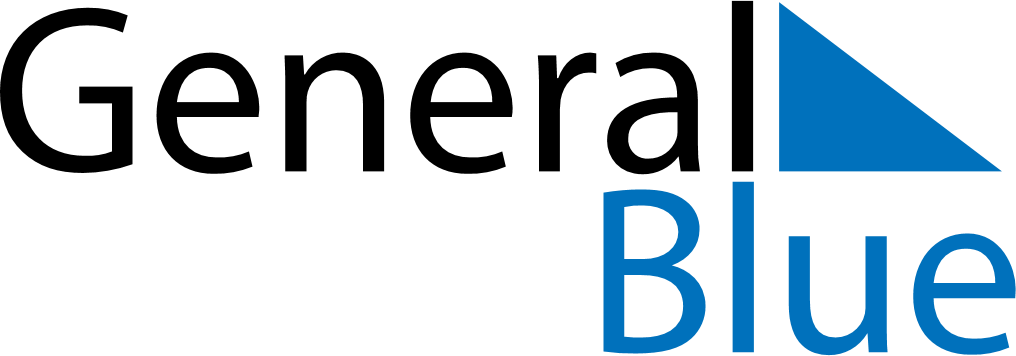 2027 - Q1Philippines2027 - Q1Philippines2027 - Q1Philippines2027 - Q1Philippines2027 - Q1Philippines2027 - Q1Philippines January 2027 January 2027 January 2027MondayTuesdayTuesdayWednesdayThursdayFridaySaturdaySunday123455678910111212131415161718191920212223242526262728293031 February 2027 February 2027 February 2027MondayTuesdayTuesdayWednesdayThursdayFridaySaturdaySunday12234567899101112131415161617181920212223232425262728 March 2027 March 2027 March 2027MondayTuesdayTuesdayWednesdayThursdayFridaySaturdaySunday1223456789910111213141516161718192021222323242526272829303031Jan 1: New Year’s DayMar 27: Easter SaturdayJan 23: First Philippine Republic DayMar 28: Easter SundayFeb 2: Constitution DayFeb 6: Chinese New YearFeb 20: Lantern FestivalFeb 25: EDSA Revolution AnniversaryMar 9: End of Ramadan (Eid al-Fitr)Mar 25: Maundy ThursdayMar 26: Good Friday